ΤΕΧΝΟΛΟΓΙΚΟ ΕΚΠΑΙΔΕΥΤΙΚΟ ΙΔΡΥΜΑ (Τ.Ε.Ι.) ΘΕΣΣΑΛΙΑΣ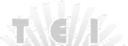 ΣΧΟΛΗ ΤΕΧΝΟΛΟΓΙΚΩΝ ΕΦΑΡΜΟΓΩΝ (Σ.Τ.ΕΦ.)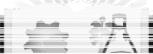 ΤΜΗΜΑ ΠΟΛΙΤΙΚΩΝ ΜΗΧΑΝΙΚΩΝ Τ.Ε. 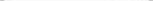 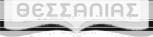 Ακαδημαϊκό Έτος: 2018-2019 Εξάμηνο Σπουδών: 3ο Μάθημα: Ειδικά Θέματα ΤοπογραφίαςΛάρισα, 25-10-2018Α Ν Α Κ Ο Ι Ν Ω Σ ΗΑνακοινώνεται στους σπουδαστές του Τμήματος Πολιτικών Μηχανικών πως οι εγγραφές των εργαστηριακών ομάδων του μαθήματος των Ειδικών Θεμάτων Τοπογραφίας θα πραγματοποιηθούν την Δευτέρα 29-10-2018 στο Εργαστήριο Τοπογραφίας, τις ώρες 08:00-12:00. Την ίδια μέρα και τις ώρες 16:00-18:00 θα πραγματοποιηθεί και το πρώτο μάθημα θεωρίας ως πρώτη αναπλήρωση των μαθημάτων τα οποία δεν έχουν πραγματοποιηθεί ως τώρα.Οι Διδάσκοντες